zadávací dokumentace – KVALIFIKAČNÍ DOKUMENTACEpro užší řízení dle § 58 zákona č. 134/2016 Sb., o zadávání veřejných zakázekpro veřejnou zakázku na stavební práce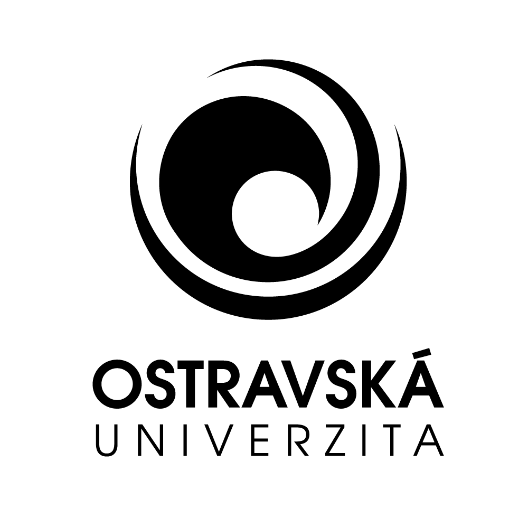 Výstavba vědeckovýzkumného centra „LERCO“ČÁST 1KVALIFIKAČNÍ DOKUMENTACE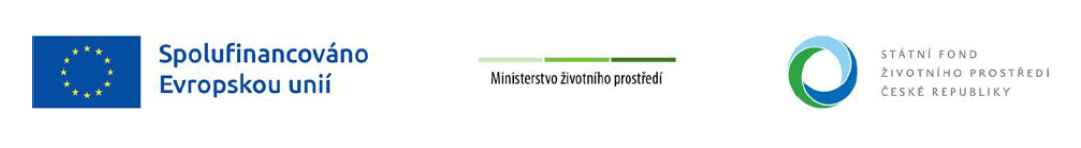 ZADAVATEL: Ostravská univerzita, Dvořákova 7, 701 03 Ostrava PreambuleTato nadlimitní veřejná zakázka je zadávána v užším nadlimitním řízení v souladu s § 58 a násl. zákonem č. 134/2016 Sb., o zadávání veřejných zakázek (dále jen „zákon“).Kvalifikační dokumentace je nedílnou součástí zadávací dokumentace pro zpracování žádosti o účast a prokázání splnění kvalifikace ve veřejné zakázce s názvem Výstavba vědeckovýzkumného centra „LERCO“ a je souhrnem požadavků zadavatele na kvalifikaci. Pokud některé požadavky nebo podmínky nejsou touto kvalifikační dokumentací upraveny, pak jsou upraveny zákonem. Kvalifikační dokumentace předmětné veřejné zakázky je tedy souhrnem požadavků zadavatele, nikoliv však souhrnem veškerých požadavků vyplývajících ze zákona či z obecně závazných předpisů a dalších norem, které se k předmětu veřejné zakázky a jeho realizaci vztahují a kterými se musí dodavatelé při zpracování své žádosti o účast řídit.Zadavatel doporučuje všem dodavatelům, kteří mají v úmyslu účastnit se předmětné veřejné zakázky, aby ve svém oprávněném zájmu při zpracování své žádosti o účast a prokázání splnění požadované kvalifikace vycházeli z kompletní zadávací dokumentace, v níž jsou uvedeny veškeré požadavky zadavatele, které mají přímou souvislost nejen na prokázání splnění kvalifikace. V užším zadávacím řízení může podat nabídku pouze účastník zadávacího řízení, který byl vyzván zadavatelem k podání nabídky, přičemž vyzvaní účastníci zadávacího řízení nemohou podat společnou nabídku.Tato veřejná zakázka je zadávána elektronicky, veškeré úkony budou prováděny elektronicky prostřednictvím profilu zadavatele, elektronického nástroje    E-ZAK. Veškeré podmínky a informace týkající se elektronického nástroje včetně informací o používání elektronického podpisu, jsou dostupné v uživatelské příručce a manuálu elektronického podpisu na https://zakazky.osu.cz.Dodavatel bere na vědomí, že pro komunikaci se zadavatelem a pro využití všech funkcí nástroje E-ZAK je nutné, aby byl v tomto nástroji Ostravské univerzity zaregistrován. V případě, že zadavatel již dodavatele v tomto nástroji předregistroval s využitím veřejně dostupných informací, je třeba tuto předregistraci dokončit a nastavit kompetentním osobám potřebná oprávnění. Dále dodavatel bere na vědomí, že veškeré dokumenty odeslané zadavatelem prostřednictvím nástroje E-ZAK se považují za doručené okamžikem odeslání. Dodavatel je plně odpovědný za registraci v elektronickém nástroji E-ZAK, nastavení potřebných oprávnění kompetentním osobám a včasné přebírání doručených dokumentů souvisejících s účastí v zadávacím řízení.identifikace zadavateleNázev zadavatele:  			Ostravská univerzita Sídlo:       				Dvořákova 7, 701 03 OstravaPrávní forma:			601 - Vysoká školaZastoupená:	prof. MUDr. Janem Latou, CSc. - rektorem Ostravské univerzityve věcech veřejné zakázky:	Bc. Sára Konečná IČ: 					61988987DIČ:   					CZ 61988987Profil zadavatele:			zakazky.osu.czURL adresa veřejné zakázky:	https://zakazky.osu.cz/vz00002071 předmět veřejné zakázky Předmět veřejné zakázkyPředmětem veřejné zakázky je zhotovení díla novostavby pětipodlažního objektu vědeckovýzkumného centra „LERCO“ s aplikačním přesahem a vytvoření adekvátního výzkumného a vzdělávacího zázemí. Jedná se o objekt centra biomedicínského výzkumu, chirurgických oborů, patologie, biochemie, molekulární biologie a virologie a centra zobrazovacích metod v areálu Lékařské fakulty Ostravské univerzity na ulici Syllabova 19, 703 00 Ostrava. Předmět plnění zahrnuje související práce spočívající v provedení přípravy území, stavebních a inženýrských objektů vč. napojení na stávající připojení technické infrastruktury, tedy přeložky a přípojky inženýrských sítí a dopravní značení (dále také „stavba“). Zadavatel plánuje tuto veřejnou zakázku financovat z prostředků Ministerstva životního prostředí prostřednictvím Státního fondu životního prostředí České republiky, z operačního programu s názvem Spravedlivá transformace, výzva č. OPST 3/2022, název projektu „Life Environment Research Center Ostrava“, reg. č. CZ.10.03.01/00/22_003/0000003.Technické podmínky této stavby jsou stanoveny v projektové dokumentaci pro provádění stavby včetně výkazu výměr, územním rozhodnutí č. 13/2022, stavebním povolení č. 57/2022 „stavby objektu LERCO“ a rozhodnutí č. 1146/22/VH k nakládání s vodami a povolení stavby vodního díla, které jsou nedílnou součástí zadávací dokumentace. Klasifikace předmětu veřejné zakázkyKlasifikace předmětu veřejné zakázky:CPV: 	45000000-7 Stavební práce	45214420-0 Výstavba univerzitních objektů45214610-9 Výstavba laboratoří45214630-5 Vědecká zařízení45214631-2 Instalace čistých prostor	45214800-8 Výstavba vzdělávacích zařízení45111000-8 Demolice, příprava staveniště a odklizovací prácePředpokládaná hodnota veřejné zakázkyPředpokládaná hodnota veřejné zakázky činí 690 000 000,- Kč bez DPH.Předpokládaná hodnota je stanovena jako limitní. Zadavatel nemůže přijmout nabídku s vyšší nabídkovou cenou. Nedodržení stanovené limitní ceny znamená nesplnění podmínek stanovených zadavatelem ve smyslu ustanovení § 48 odst. 2 písm. a) zákona.lhůta a místo plnění veřejné zakázkyLhůta plnění veřejné zakázkyPředpokládaný termín zahájení stavby je 01.07.2023 (nejpozději do 7 kalendářních dnů ode dne písemného oznámení).Požadovaný limitní termín pro zahájení kolaudačního řízení je stanoven nejpozději do 750 dnů od předání staveniště.Požadovaný limitní termín dokončení stavby je nejpozději do 810 kalendářních dnů od předání staveniště.Další zadavatelem stanovené maximální lhůty pro splnění konkrétních milníků jsou uvedeny v Příloze obchodních podmínek s názvem „Seznam milníků“.Předpokládaný termín zahájení stavbyPředpokládaný termín zahájení stavby definuje termín, ve kterém zadavatel předpokládá, že budou zahájeny stavební práce předáním a převzetím staveniště mezi zadavatelem a vybraným dodavatelem.Termín pro zahájení kolaudačního řízeníZadavatelem stanovený požadovaný limitní termín pro zahájení kolaudačního řízení je dnem podání všech úplných žádostí (návrhů) o kolaudaci.Termín dokončení stavbyZadavatelem stanovený požadovaný limitní termín dokončení stavby je dnem, kdy dojde k předání a převzetí hotového díla mezi zadavatelem a vybraným dodavatelem. Místo plněníMístem plnění je areál Lékařské fakulty Ostravské univerzity, Syllabova 19, 703 00 Ostrava. obecné POŽADAVKY ke KVALIFIKACIKvalifikací se rozumí způsobilost a schopnost dodavatele plnit veřejnou zakázku. V rámci předmětného zadávacího řízení se splněním kvalifikace rozumí splnění kvalifikace vymezené v této části zadávacích podmínek způsobem stanoveným zadavatelem nebo zákonem.V souladu s ustanoveními § 45 odst. 1 zákona předkládají dodavatelé doklady o kvalifikaci v kopiích. Na základě § 56 odst. 3 zákona předkládají dodavatelé doklady o kvalifikaci v nabídce a nelze je tedy nahradit čestným prohlášením dle § 86 odst. 2 zákona.Pokud po předložení dokladů nebo prohlášení o kvalifikaci dojde v průběhu zadávacího řízení ke změně kvalifikace účastníka zadávacího řízení, je účastník zadávacího řízení povinen tuto změnu zadavateli do 5 pracovních dnů oznámit a do 10 pracovních dnů od oznámení této změny předložit nové doklady nebo prohlášení ke kvalifikaci. Zadavatel může tyto lhůty prodloužit nebo prominout jejich zmeškání. Povinnost podle věty první účastníkovi zadávacího řízení nevzniká, pokud je kvalifikace změněna takovým způsobem, že: podmínky kvalifikace jsou nadále splněny, nedošlo k ovlivnění kritérií pro snížení počtu účastníků zadávacího řízení nebo nabídek,nedošlo k ovlivnění kritérií hodnocení nabídek. Dozví-li se zadavatel, že dodavatel nesplnil povinnost uvedenou v § 88 odst. 1 zákona, zadavatel jej bezodkladně vyloučí ze zadávacího řízení.Při předkládání požadovaných dokladů se účastníci řídí ustanovením § 45 zákona.K podání nabídky bude vyzván dodavatel, který prokáže ve své žádosti o účast splnění všech níže uvedených požadavků zadavatele. Dodavatel, který neprokáže splnění níže uvedených požadavků, bude z další účasti v tomto zadávacím řízení vyloučen. Dodavatel je povinen nejpozději do konce lhůty stanovené pro podání žádosti o účast prokázat svoji kvalifikaci. Splněním kvalifikace se rozumí: splnění základní způsobilosti dle § 74 zákona,splnění profesní způsobilosti dle § 77 zákona,splnění ekonomické kvalifikace dle § 78 zákona,splnění technické kvalifikace dle § 79 zákona.ZÁKLADNÍ ZPŮSOBILOST a způsob jejího prokázáníZadavatel požaduje splnění základní způsobilosti dodavatele podle § 74 odst. 1 zákona, tzn. že způsobilým není dodavatel, který: byl v zemi svého sídla v posledních 5 letech před zahájením zadávacího řízení pravomocně odsouzen pro trestný čin uvedený v příloze č. 3 k zákonu č. 134/2016 Sb. nebo obdobný trestný čin podle právního řádu země sídla dodavatele; k zahlazeným odsouzením se nepřihlíží*,má v České republice nebo v zemi svého sídla v evidenci daní zachycen splatný daňový nedoplatek,má v České republice nebo v zemi svého sídla splatný nedoplatek na pojistném nebo na penále na veřejné zdravotní pojištění,má v České republice nebo v zemi svého sídla splatný nedoplatek na pojistném nebo na penále na sociální zabezpečení a příspěvku na státní politiku zaměstnanosti,je v likvidaci, proti němuž bylo vydáno rozhodnutí o úpadku, vůči němuž byla nařízena nucená správa podle jiného právního předpisu nebo v obdobné situaci podle právního řádu země sídla dodavatele.*Je-li dodavatelem právnická osoba, musí podmínku podle písm. a) splňovat tato právnická osoba a zároveň každý člen statutárního orgánu. Je-li členem statutárního orgánu dodavatele právnická osoba, musí tuto podmínku splňovat tato právnická osoba, každý člen statutárního orgánu této právnické osoby a osoba zastupující tuto právnickou osobu v statutárním orgánu dodavatele.Účastní-li se zadávacího řízení pobočka závodu zahraniční právnické osoby, musí tuto podmínku splňovat tato právnická osoba a vedoucí pobočky závodu. Účastní-li se zadávacího řízení pobočka závodu české právnické osoby, musí tuto podmínku splňovat osoby uvedené v předchozím odstavci a vedoucí pobočky závodu.Doklady osvědčující splnění základní způsobilosti Dodavatel prokazuje splnění základní způsobilosti podle § 74 odst. 1 zákona předložením:výpisu z evidence Rejstříku trestů [§ 74 odst. 1 písm. a) zákona],potvrzení příslušného finančního úřadu [§ 74 odst. 1 písm. b) zákona],písemného čestného prohlášení ve vztahu ke spotřební dani (čestné prohlášení je Přílohou č. 2, je věcí dodavatele, zda přiložený vzor použije či nikoliv) [§ 74 odst. 1 písm. b) zákona],písemného čestného prohlášení (čestné prohlášení je Přílohou č. 3, je věcí dodavatele, zda přiložený vzor použije či nikoliv) [§ 74 odst. 1 písm. c) zákona],potvrzení příslušné okresní správy sociálního zabezpečení [§ 74 odst. 1 písm. d) zákona],výpisu z obchodního rejstříku, nebo předložením písemného čestného prohlášení v případě, že není v obchodním rejstříku zapsán (čestné prohlášení je Přílohou č. 4, je věcí dodavatele, zda přiložený vzor použije či nikoliv) [§ 74 odst. 1 písm. e) zákona].POFESNÍ ZPŮSOBILOST a způsob jejího prokázáníZadavatel požaduje splnění profesní způsobilosti dodavatele podle § 77 odst. 1 a odst. 2 písm. a) a c) zákona. Profesní způsobilost splňuje dodavatel, který předloží:výpis z obchodního rejstříku nebo jiné obdobné evidence, pokud jiný právní předpis zápis do takové evidence vyžaduje,doklad o oprávnění k podnikání v rozsahu odpovídajícím předmětu veřejné zakázky,doklad, že je odborně způsobilý nebo disponuje osobou, jejímž prostřednictvím odbornou způsobilost zabezpečuje, je-li pro plnění veřejné zakázky odborná způsobilost jinými právními předpisy vyžadována.Doklad osvědčující splnění profesní způsobilostiDodavatel prokazuje splnění profesní způsobilosti podle § 77 odst. 1 zákona předložením výpisu z obchodního rejstříku nebo jiné obdobné evidence, pokud jiný právní předpis zápis do takové evidence vyžaduje.Doklady prokazující oprávnění k podnikáníDodavatel jako doklad prokazující jeho oprávnění k podnikání předloží výpis z živnostenského rejstříku (§ 10 odst. 3 zákona č. 455/1991 Sb., o živnostenském podnikání, ve znění pozdějších předpisů), nebo živnostenský list (popřípadě listy) v rozsahu odpovídajícím předmětu plnění veřejné zakázky, tedy podnikání v oblasti:výkon zeměměřičských činností,projektová činnost ve výstavbě,provádění staveb, jejich změn a odstraňování,montáž, opravy, revize a zkoušky elektrických zařízení,montáž, opravy a rekonstrukce chladících zařízení a tepelných čerpadel,montáž opravy, revize a zkoušky plynových zařízení a plnění nádob plyny,geologické práce.Doklady osvědčující splnění odborné způsobilostiDodavatel jako doklad prokazující jeho odbornou způsobilost předloží Osvědčení o autorizaci podle zákona č. 360/1992 Sb., o výkonu povolání autorizovaných architektů a o výkonu povolání autorizovaných inženýrů a techniků činných ve výstavbě, ve znění pozdějších předpisů, pro obory (specializace):pozemní stavby,technika prostředí staveb, specializace elektrotechnická zařízení,technika prostředí staveb, specializace vytápění a vzduchotechnika,statika a dynamika staveb,požární bezpečnost stavebpro osobu, jejímž prostřednictvím odbornou způsobilost zabezpečuje.Dále dodavatel jako doklad prokazující jeho odbornou způsobilost předloží Osvědčení dle § 13 odst. 1 písm. a) a c) zákona č. 200/1994 Sb., o zeměměřictví a o změně a doplnění některých zákonů souvisejících s jeho zavedením, ve znění pozdějších předpisů, tj. oprávnění pro ověřování výsledků zeměměřických činností v požadovaném rozsahu, a to ve vztahu nejméně k jedné osobě.Dále dodavatel jako doklad prokazující jeho odbornou způsobilost předloží platné oprávnění k činnosti prováděné hornickým způsobem vydané příslušným obvodním báňským úřadem dle § 3 písm. f) zákona č. 61/1988 Sb., o hornické činnosti, výbušninách a o státní báňské správě, ve znění pozdějších předpisů. Dodavatel současně musí uvést, v jakém právním vztahu (pracovně-právním či obchodně-právním) je osoba prokazující tuto kvalifikaci k dodavateli (vzor prohlášení je Přílohou č. 5). Smlouva, kterou dodavatel uzavřel s osobou, jejíž osvědčení o odborné způsobilosti předloží, musí být uzavřena na dobu neurčitou či na dobu určitou s platností nejméně do konce předpokládané doby realizace veřejné zakázky.eKONOMICKÁ KVALIFIKACE a způsob jejího prokázáníZadavatel požaduje minimální roční obrat dodavatele za poslední tři uzavřená, bezprostředně předcházející účetní období, který v každém účetním období činil minimálně 1 200 000 000,- Kč bez DPH.Jestliže dodavatel vznikl později, postačí, předloží-li údaje o svém obratu v požadované výši za všechna účetní období od svého vzniku.Pokud výkaz zisku a ztrát, nebo obdobný doklad podle právního řádu země sídla dodavatele bude obsahovat informaci o obratu dodavatele v jiné měně než CZK, tak zadavatel při posuzování ekonomické kvalifikace dodavatele provede přepočet hodnoty z jiné měny na CZK dle kurzů zveřejněných Českou národní bankou ke dni, ve kterém bylo zahájeno toto zadávací řízení.  Doklad prokazující splnění ekonomické kvalifikaceDodavatel prokazuje splnění ekonomické kvalifikace předložením výkazu zisku a ztráty nebo obdobný doklad podle právního řádu země sídla dodavatele, za poslední tři uzavřená, bezprostředně předcházející účetní období, ze kterých musí vyplývat splnění veškerých požadavků zadavatele. Skutečností rozhodnou pro určení posledních tří uzavřených účetních období je zahájení zadávacího řízení. Zadavatel pro vyloučení pochybností výslovně v souladu s ust. § 84 zákona uvádí, že požadovaného obratu musí dosáhnout dodavatel sám nebo prostřednictvím jiné osoby prokazující kvalifikaci dle ust. § 83 zákona, případně samostatně jeden z dodavatelů v případě společné účasti několika dodavatelů nebo jiná osoba prokazující kvalifikaci dle ust. § 83 zákona. Sčítání obratů několika dodavatelů nebo jiných osob za účelem dosažení požadované minimální hodnoty není připuštěno.technická KVALIFIKACE a způsob jejího prokázáníZadavatel požaduje prokázání splnění technické kvalifikace dodavatele podle ustanovení § 79 zákona splněním těchto požadavků zadavatele:V souladu s § 79 odst. 2 písm. a) zákona seznamem stavebních prací poskytnutých dodavatelem u stavebních prací č. 1.–3. za posledních 6 let a u stavební práce č. 4. za posledních 10 let před zahájením zadávacího řízení včetně osvědčení objednatele o řádném poskytnutí a dokončení nejvýznamnějších z těchto prací. Zadavatel stanovil delší lhůtu v souladu s § 79 odst. 2 písm. a) zákona s ohledem na zajištění přiměřené úrovně hospodářské soutěže, kdy lze objektivně říci, že není běžné, aby dodavatelé disponovali zkušenostmi se všemi níže uvedenými veřejnými zakázkami, pouze v posledních 5 letech.Minimální úroveň pro splnění kvalifikace je stanovena následovně:Minimálně 3 stavební práce, jejímž předmětem byla novostavba nebo rekonstrukce budovy/objektu spadající do „SEKCE 1 – BUDOVY“ Klasifikace stavebních děl CZ-CC účinné od 1. 1. 2019 s hodnotou prací nejméně 300 000 000 Kč bez DPH, a z toho:minimálně jedna z těchto tří stavebních prací byla založena na pilotách,součástí minimálně jedné z těchto tří stavebních prací bylo provedení techniky prostředí staveb s hodnotou prací nejméně 60 000 000 Kč bez DPH,součástí minimálně jedné z těchto tří stavebních prací bylo provedení elektroinstalace v hodnotě nejméně 30 000 000 Kč bez DPH. Minimálně 1 stavební práce jejíž součástí bylo provedení geotermálních vrtů v počtu minimálně 10 kusů v hloubce minimálně 70 m. Minimálně 1 stavební práce spočívající ve výstavbě nebo rekonstrukci budovy jejíž součástí byla realizace laboratoří s odtahem digestořemi.Minimálně 1 stavební práce spočívající ve výstavbě nebo rekonstrukci budovy jejíž součástí byla realizace laboratoří a minimálně 1 laboratoř splňovala ÚTZ3/BSL3.Dodavatel je oprávněn prostřednictvím jedné stavební práce prokázat zkušenost s poskytováním více stavebních prací, které naplňují požadavky zadavatele uvedené v bodě 1.-4. výše. Stavební práce dle bodů 1.-4. výše mohly být realizovány všechny například i v rámci jediného projektu, tj. může se jednat o jedinou novostavbu či rekonstrukci budovy/objektu (příp. budov/objektů v rámci jednoho areálu realizovaných jako jedna zakázka v souvislém časovém úseku), pakliže v jejím rámci byly naplněny všechny podmínky dle bodů 1.-.4. výše.Prokázání splnění technické kvalifikace dle § 79 odst. 2 písm. a) zákonaDodavatel prokazuje splnění technické kvalifikace podle § 79 odst. 2 písm. a) zákona:Uvedením seznamu stavebních prací (formulář pro uvedení referenčních staveb je Přílohou č. 6) a přiložením osvědčení objednatelů o řádném poskytnutí a dokončení nejvýznamnějších z těchto prací pro stavby, kterými dodavatel prokazuje splnění minimální úrovně kvalifikace. Rovnocenným dokladem k prokázání tohoto kritéria je zejména smlouva s objednatelem a doklad o uskutečnění plnění dodavatele.V souladu s § 79 odst. 2 písm. c) zákona seznamem členů realizačního týmu (tj. techniků nebo technických útvarů), a dále osvědčení o vzdělání a odborné kvalifikaci dle § 79 odst. 2 písm. d) zákona, tedy osob, které se budou podílet na plnění veřejné zakázky, a to bez ohledu na to, zda jde o zaměstnance dodavatele nebo osoby v jiném vztahu k dodavateli.Zadavatel požaduje, aby dodavatel předložil seznam alespoň 6 členů realizačního týmu, kteří se budou podílet na plnění veřejné zakázky, přičemž tito členové musí splňovat níže uvedené požadavky:Hlavní stavbyvedoucí autorizovaný inženýr nebo technik nebo stavitel v oboru „pozemní stavby“ dle zákona č. 360/1992 Sb., o výkonu povolání autorizovaných architektů a o výkonu povolání autorizovaných inženýrů a techniků činných ve výstavbě, ve znění pozdějších předpisů,minimálně pětiletá praxe v oboru své autorizace (počítáno od doby zahájení zadávacího řízení)minimálně 1 referenční zkušenost, jejímž předmětem byla stavební práce, přičemž předmětem této stavební práce byla novostavba nebo rekonstrukce budovy/objektu spadající do „SEKCE 1 – BUDOVY“ Klasifikace stavebních děl CZ-CC účinné od 1. 1. 2019,sjednaná či vyplacená hodnota stavební práce odpovídala částce alespoň 300 000 000 Kč bez DPH,závazek provést stavební práci byl splněn v posledních 6 letech před zahájením zadávacího řízení,funkce, kterou při provádění stavební práce příslušná osoba vykonávala, byla obsahově obdobná funkci hlavního stavbyvedoucího a osoba ji vykonávala alespoň po dobu 50 % doby výstavby.Zástupce stavbyvedoucího autorizovaný inženýr nebo technik nebo stavitel v oboru „pozemní stavby“ nebo inženýr či technik v oboru „technika prostředí staveb“ dle zákona č. 360/1992 Sb., o výkonu povolání autorizovaných architektů a o výkonu povolání autorizovaných inženýrů a techniků činných ve výstavbě, ve znění pozdějších předpisů,minimálně pětiletá praxe v oboru své autorizace (počítáno od doby zahájení zadávacího řízení), minimálně 1 referenční zkušenost, jejímž předmětem byla stavební práce, přičemž předmětem této stavební práce byla novostavba nebo rekonstrukce budovy/objektu spadající do „SEKCE 1 – BUDOVY“ Klasifikace stavebních děl CZ-CC účinné od 1. 1. 2019,sjednaná či vyplacená hodnota stavební práce odpovídala částce alespoň 150 000 000 Kč bez DPH,závazek provést stavební práce byl splněn v posledních 6 letech před zahájením zadávacího řízení,funkce, kterou při provádění stavebních prací příslušná osoba vykonávala, byla obsahově obdobná funkci hlavního stavbyvedoucího nebo zástupce hlavního stavbyvedoucího a osoba ji vykonávala alespoň po dobu 50 % doby výstavby.Technik prostředí staveb – specializace elektrotechnická zařízení osoba s odbornou způsobilostí ve smyslu zákona č. 360/1992 Sb., o výkonu povolání autorizovaných architektů a o výkonu povolání autorizovaných inženýrů a techniků činných ve výstavbě, ve znění pozdějších předpisů, v oboru „technika prostředí staveb – specializace technická zařízení“,odborná kvalifikace, tj. praxe v oblasti výkonu činnosti na staveništi při realizaci minimálně 1 stavební práce, jejímž předmětem byla novostavba nebo rekonstrukce budovy/objektu spadající do „SEKCE 1 – BUDOVY“ Klasifikace stavebních děl CZ-CC účinné od 1. 1. 2019.Technik prostředí staveb – specializace vytápění a vzduchotechnika osoba s odbornou způsobilostí ve smyslu zákona č. 360/1992 Sb., o výkonu povolání autorizovaných architektů a o výkonu povolání autorizovaných inženýrů a techniků činných ve výstavbě, ve znění pozdějších předpisů, v oboru „technika prostředí staveb – vytápění a vzduchotechnika“,odborná kvalifikace, tj. praxe v oblasti výkonu činnosti na staveništi při realizaci minimálně 1 stavební práce, jejímž předmětem byla novostavba nebo rekonstrukce budovy/objektu spadající do „SEKCE 1 – BUDOVY“ Klasifikace stavebních děl CZ-CC účinné od 1. 1. 2019.Technik požární bezpečnostiosoba s odbornou způsobilostí ve smyslu zákona č. 360/1992 Sb., o výkonu povolání autorizovaných architektů a o výkonu povolání autorizovaných inženýrů a techniků činných ve výstavbě, ve znění pozdějších předpisů, v oboru „požární bezpečnost staveb“,minimálně pětiletá praxe v oblasti výkonu činnosti technika požární bezpečnosti staveb (počítáno od doby zahájení zadávacího řízení).Geotechnik osoba s odbornou způsobilostí ve smyslu zákona č. 360/1992 Sb., o výkonu povolání autorizovaných architektů a o výkonu povolání autorizovaných inženýrů a techniků činných ve výstavbě, ve znění pozdějších předpisů, v oboru „geotechnika“,minimálně pětiletá praxe v oblasti výkonu činnosti geotechnika (počítáno od doby zahájení zadávacího řízení).Prokázání splnění technické kvalifikace dle § 79 odst. c) a d) zákonaDodavatel prokazuje splnění technické kvalifikace podle § 79 odst. 2 písm. c) a d) zákona:Předložením seznamu osob podílejících se na realizaci veřejné zakázky Předložením profesních životopisů, které budou obsahovat alespoň následující údaje:jméno a příjmení pracovníka,popis aktuální pozice pracovníka,podrobný popis funkce pracovníka při plnění veřejné zakázky,přehled profesní praxe,u referenční zkušenosti uvede dodavatel údaje, z nichž bude ověřitelné splnění požadavku, a to včetně kontaktních údajů na objednatele takové zakázky, tedy kontaktního e-mailu a telefonu.Předložením údajů o tom, zda jsou osoby v pracovněprávním či jiném vztahu k dodavateli (v takovém případě uvede v jakém).Předložením dokladů, z nichž bude vyplývat splnění požadavků zadavatele na vzdělání či odbornou způsobilost (příslušný doklad / osvědčení / autorizace / oprávnění).V souladu s § 79 odst. 2 písm. e) zákona popisem opatření dodavatele k zajištění kvality.Prokázání splnění technické kvalifikace dle § 79 odst. 2 písm. e) zákonaZadavatel požaduje předložení certifikátu systému řízení jakosti vydaného pro dodavatele dle české technické normy ČSN EN ISO 9001:2015 (či aktuálnější) akreditovanou osobou, a to pro oblast provádění pozemních staveb. Zadavatel uzná rovnocenné doklady vydané v členském státě Evropské unie. Zadavatel uzná rovněž jiné doklady o rovnocenných opatřeních k zajištění jakosti.V souladu s § 79 odst. 2 písm. h) zákona popisem opatření v oblasti řízení z hlediska ochrany životního prostředí, která bude dodavatel schopen použít při plnění veřejné zakázky.Prokázání splnění technické kvalifikace dle § 79 odst. 2 písm. h) zákonaZadavatel požaduje předložení certifikátu systému řízení z hlediska ochrany životního prostředí vydaného pro dodavatele dle české technické normy ČSN EN ISO 14001 akreditovanou osobou, nebo rovnocenného certifikátu vydaného podle uvedené české technické normy akreditovanou osobou v členském státě Evropské unie, případně dokladu o registraci v systému řízení a auditu z hlediska ochrany životního prostředí (EMAS), a to ve všech případech pro oblast provádění pozemních staveb. Zadavatel uzná rovnocenné doklady vydané v členském státě Evropské unie. Zadavatel uzná rovněž jiné doklady o rovnocenných opatřeních k zajištění jakosti.Další podmínky pro splnění kvalifikacePředložení kvalifikačních dokladů vybraným dodavatelemZadavatel si může postupem dle § 45 odst. 1 zákona v průběhu zadávacího řízení vyžádat předložení originálů nebo ověřených kopií dokladů o kvalifikaci. Nejpozději však vybraný dodavatel předloží originály nebo ověřené kopie dokladů o jeho kvalifikaci na základě výzvy zadavatele dle § 122 odst. 3 písm. a) zákona.Stáří dokladůDoklady prokazující základní způsobilost podle § 74 zákona a výpis z obchodního rejstříku musí prokazovat splnění požadovaného kritéria způsobilosti nejpozději v době 3 měsíců přede dnem zahájení zadávacího řízení.Prokázání kvalifikace výpisem ze seznamu kvalifikovaných dodavatelůDodavatelé mohou k prokázání základní způsobilosti a profesní způsobilosti využít výpis ze seznamu kvalifikovaných dodavatelů, který nahrazuje doklad prokazující profesní způsobilost podle § 77 zákona v tom rozsahu, v jakém údaje ve výpisu ze seznamu kvalifikovaných dodavatelů prokazují splnění kritérií profesní způsobilosti a základní způsobilost podle § 74 zákona.  Pravost a stáří výpisu ze seznamu kvalifikovaných dodavatelůVýpis ze seznamu kvalifikovaných dodavatelů předloží dodavatel v prosté kopii ne starší než 3 měsíce k poslednímu dni, ke kterému má být prokázána základní způsobilost nebo profesní způsobilost.Prokázání kvalifikace certifikátemDodavatelé mohou prokázat splnění kvalifikace certifikátem vydaným v rámci schváleného systému certifikovaných dodavatelů, který obsahuje náležitosti stanovené v § 239 zákona. Pokud dodavatel předloží takový certifikát, nahrazuje tento certifikát splnění kvalifikace v rozsahu v něm uvedených údajů.Požadavky na certifikátCertifikát dodavatelé předloží ve lhůtě pro prokázání splnění kvalifikace a certifikát musí být platný ve smyslu § 239 odst. 3 zákona (tj. nesmí být starší než 1 rok od jeho vydání).Kvalifikace v případě společné účasti dodavatelůV případě společné účasti dodavatelů prokazuje základní způsobilost a profesní způsobilost podle § 77 odst. 1 zákona každý dodavatel samostatně.Dodavatelé podávající společnou žádost o účast jsou dále povinni předložit zadavateli současně s doklady prokazujícími splnění kvalifikace závazek dodavatelů, že odpovědnost za plnění zakázky ponesou všichni dodavatelé společně a nerozdílně. Prokázání kvalifikace prostřednictvím jiných osobPokud není dodavatel schopen prokázat splnění určité části technické kvalifikace nebo profesní způsobilosti podle § 77 odst. 2 zákona v plném rozsahu, je oprávněn splnění kvalifikace v chybějícím rozsahu prokázat prostřednictvím jiných osob. Dodavatel je v takovém případě povinen zadavateli předložit:doklady prokazující splnění profesní způsobilosti podle § 77 odst. 1 zákona jinou osobou,doklady prokazující splnění chybějící části kvalifikace prostřednictvím jiné osoby, doklady o splnění základní způsobilosti podle § 74 jinou osobou a písemný závazek jiné osoby k poskytnutí plnění určeného k plnění veřejné zakázky nebo k poskytnutí věcí nebo práv, s nimiž bude dodavatel oprávněn disponovat v rámci plnění veřejné zakázky, a to alespoň v rozsahu v jakém jiná osoba prokázala kvalifikaci za dodavatele.  Prokazování kvalifikace získané v zahraničíV případě, že byla kvalifikace získána v zahraničí, prokazuje se doklady vydanými podle právního řádu země, ve které byla získána, a to v rozsahu požadovaném zadavatelem. podmínky a požadavky na zpracování žádosti o účastŽádosti o účast budou podány prostřednictvím elektronického nástroje: https://zakazky.osu.cz/Každý účastník zadávacího řízení může podat pouze jednu žádost o účast. Dodavatel, který podal žádost o účast (nabídku) v zadávacím řízení, nesmí být současně poddodavatelem, jehož prostřednictvím jiný dodavatel v tomtéž zadávacím řízení prokazuje kvalifikaci. Žádost o účast musí být zpracována v českém jazyce (listiny v jiném, než českém jazyce budou doplněny překladem do českého jazyka, s výjimkou dokladů ve slovenském jazyce a dokladů o vzdělání v latinském jazyce).Dle ust. § 107 zákona zadavatel vyloučí účastníka zadávacího řízení, který podal více žádostí o účast (nabídek) samostatně nebo společně s jinými dodavateli, nebo podal nabídku a současně je osobou, jejímž prostřednictvím jiný účastník zadávacího řízení v tomtéž zadávacím řízení prokazuje kvalifikaci. Oznámení o vyloučení s odůvodněním zadavatel vyloučenému účastníkovi zadávacího řízení odešle bezodkladně. Žádost o účast musí obsahovat:1.  Krycí list žádosti o účast (vzor uveden v Příloze č. 1)2.  Doklady k prokázání splnění kvalifikace3. Případné další dokumenty (např. smlouva o společnosti / sdružení / seskupení, v případě společné účasti dodavatelů, označení údajů nebo sdělení, které dodavatel považuje za důvěrné nebo chráněné podle zvláštních právních předpisů atd.).lhůta pro podání žádostí o účast a způsob jejich podáníLhůta pro podání žádostí o účast končí dne 26.04.2023 v 10:00 hodin. Za řádné a včasné podání žádosti o účast odpovídá dodavatel. Otevírají se pouze žádosti o účast podané ve lhůtě stanovené pro jejich podání.Žádosti o účast je možné podávat písemně v elektronické podobě v českém nebo slovenském jazyce prostřednictvím zadavatelem stanoveného elektronického nástroje E-ZAK, dostupného na internetové adrese https://zakazky.osu.cz/, kde je rovněž dostupný podrobný návod na jeho použití a kontakty na uživatelskou podporu.Dodavatel podá svoji žádost o účast výhradně elektronicky prostřednictvím elektronického nástroje ve výše uvedené lhůtě. Později doručené žádosti o účast nebo žádosti o účast podané v rozporu se způsobem stanoveným v této zadávací dokumentaci nebude zadavatel považovat za podané a v průběhu zadávacího řízení k nim nebude přihlíženo.Kontaktní osoby ve věci veřejné zakázky jsou:Otevírání žádostí o účast Zadavatel provede otevírání žádostí o účast, které podali účastníci zadávacího řízení. Z důvodu podání pouze v elektronické podobě nebude provedeno otevírání za účasti účastníků zadávacího řízení.Další informace zadavateleTato část zadávací dokumentace – kvalifikační dokumentace se poskytuje pouze pro účely zpracování žádosti o účast. Účastník zadávacího řízení není oprávněn ji použít k jakýmkoli jiným účelům. Podmínky zadávacího řízení uvedené a specifikované v zadávacích podmínkách jsou pro účastníka zadávacího řízení závazné. Dodavatel, který podal žádost o účast nesmí být současně osobou, jejímž prostřednictvím jiný dodavatel v tomtéž zadávacím řízení prokazuje kvalifikaci. Zadavatel vyloučí účastníka zadávacího řízení, který podal více žádostí o účast samostatně nebo společně s jinými dodavateli, nebo podal žádost o účast a současně je osobou, jejímž prostřednictvím jiný účastník zadávacího řízení v tomtéž zadávacím řízení prokazuje kvalifikaci. Zadavatel upozorňuje dodavatele, že podáním žádosti o účast dodavatel souhlasí s podmínkami zakázky a se zadávací dokumentací. V Ostravě dne Příloha č. 1 V……………………. dne …………………Příloha č. 2V .................... dne .............Příloha č. 3V .................... dne .............Příloha č. 4Předkládá pouze dodavatel nezapsaný v obchodním rejstříku!V .................... dne .............Příloha č. 5V ...........…......... dne ...….........Poznámka:Dodavatel vybere jednu z možností.Příloha č. 6Tento formulář slouží k prokázání splnění technické kvalifikace podle § 79 odst. 2 písm. a) zákona č. 134/2016 Sb., o zadávání veřejných zakázek.Obchodní firma __________________________________________________Minimální úroveň pro splnění kvalifikace je stanovena na: Minimálně 3 stavební práce, jejímž předmětem byla novostavba nebo rekonstrukce budovy/objektu spadající do „SEKCE 1 – BUDOVY“ Klasifikace stavebních děl CZ-CC účinné od 1. 1. 2019 s hodnotou prací nejméně 300 000 000 Kč bez DPH, a z toho:minimálně jedna z těchto tří stavebních prací byla založena na pilotách,součástí minimálně jedné z těchto tří staveb bylo provedení techniky prostředí staveb s hodnotou prací nejméně 60 000 000 Kč bez DPH,součástí minimálně jedné z těchto tří staveb bylo provedení elektroinstalace v hodnotě nejméně 30 000 000 Kč bez DPH. Minimálně 1 stavební práce jejíž součástí bylo provedení geotermálních vrtů v počtu minimálně 10 kusů v hloubce minimálně 70 m. Minimálně 1 stavební práce spočívající ve výstavbě nebo rekonstrukci budovy jejíž součástí byla realizace laboratoří s odtahem digestořemi.Minimálně 1 stavební práce spočívající ve výstavbě nebo rekonstrukci budovy jejíž součástí byla realizace laboratoří a minimálně 1 laboratoř splňovala ÚTZ3/BSL3.V .................... dne .............Poznámka:1. Dodavatel předloží tento formulář tolikrát, kolikrát je třeba.Bc. Sára KonečnáIng. Lucie FialováE-mail:sara.konecna@osu.czE-mail:lucie.fialova@osu.cz Tel. č.: 597 091 018Tel. č.: 597 091 023prof. MUDr. Jan Lata, CSc.rektor Ostravské univerzityKRYCÍ LIST ŽÁDOSTI O ÚČASTVeřejná zakázka:Výstavba vědeckovýzkumného centra „LERCO“Dodavatel(obchodní firma nebo název)Dodavatel(obchodní firma nebo název)Jedná se o malý a střední podnikJedná se o malý a střední podnik ano  ne ano  neSídlo(celá adresa včetně PSČ)Sídlo(celá adresa včetně PSČ)Adresa pro doručování(celá adresa včetně PSČ)Adresa pro doručování(celá adresa včetně PSČ)Právní formaPrávní formaIdentifikační čísloIdentifikační čísloDaňové identifikační čísloDaňové identifikační čísloKontaktní osoba v průběhu zadávacího řízeníKontaktní osoba v průběhu zadávacího řízeníTel.EmailOprávněná osoba(titul, jméno, příjmení)Oprávněná osoba(titul, jméno, příjmení)podpisoprávněné osoby dodavateleČESTNÉ PROHLÁŠENÍ DODAVATELEo splnění základní způsobilosti podle § 74 odst. 1písm. b) zákona č. 134/2016 Sb., o zadávání veřejných zakázekVeřejná zakázka:Výstavba vědeckovýzkumného centra „LERCO“Dodavatel:    ........................................................................se sídlem      .........................................................................IČ:                 .........................................................................   Já (my) níže podepsaný(í)  čestně prohlašuji(eme), že:dodavatel nemá v České republice nebo v zemi svého sídla v evidenci daní zachycen splatný daňový nedoplatek ve vztahu ke spotřební daní.podpisoprávněné osoby dodavateleČESTNÉ PROHLÁŠENÍ DODAVATELEo splnění základní způsobilosti podle § 74 odst. 1písm. c) zákona č. 134/2016 Sb., o zadávání veřejných zakázek Veřejná zakázka:Výstavba vědeckovýzkumného centra „LERCO“Dodavatel:    ........................................................................se sídlem      .........................................................................IČ:                 .........................................................................   Já (my) níže podepsaný(í)  čestně prohlašuji(eme), žedodavatel nemá v České republice nebo v zemi svého sídla splatný nedoplatek na pojistném nebo na penále na veřejné zdravotní pojištění.podpisoprávněné osoby dodavateleČESTNÉ PROHLÁŠENÍ DODAVATELEo splnění základní způsobilosti podle § 74 odst. 1písm. e) zákona č. 134/2016 Sb., o zadávání veřejných zakázekVeřejná zakázka:Výstavba vědeckovýzkumného centra „LERCO“Dodavatel:    ........................................................................se sídlem      .........................................................................IČ:                 .........................................................................   Já (my) níže podepsaný(í)  čestně prohlašuji(eme), žedodavatel není v likvidaci, nebylo proti němu vydáno rozhodnutí o úpadku, nebyla vůči němu nařízena nucená správa podle jiného právního předpisu nebo v obdobné situaci podle právního řádu země sídla dodavatele. podpisoprávněné osoby dodavateleČESTNÉ PROHLÁŠENÍdodavatele o vztahu k osobě, prostřednictvím níž prokazuje profesní způsobilost dle § 77 odst. 2 písm. c) zákona č. 134/2016 Sb., o zadávání veřejných zakázekVeřejná zakázka:Výstavba vědeckovýzkumného centra „LERCO“Já (my) níže podepsaný(í) čestně prohlašuji(eme), že osoba ...............…………..…, jejíž osvědčení o odborné způsobilosti dodavatel předkládá, je ve vztahu k němu v níže uvedeném právním vztahu:         zaměstnanec     obchodně-právní závazkový vztah (mandátní smlouva, smlouva o dílo apod.), jenž byl uzavřen dne ..........................       v jiném právním vztahu .................................................................Smlouva, kterou dodavatel uzavřel s osobou, jejíž osvědčení o odborné způsobilosti předkládá, je uzavřena:       na dobu neurčitou      na dobu určitou s platností nejméně do konce předpokládané doby realizace veřejné zakázkypodpis oprávněné osoby dodavateleseznam stavebních prací poskytnutých dodavatelem za posledních 6 letVeřejná zakázka:Výstavba vědeckovýzkumného centra „LERCO“referenční zakázkareferenční zakázkaPožadovaný údajHodnota požadovaného údajeNázev zakázkyMísto plněníObjednatel (název a sídlo)Měsíc a rok dokončení stavbyFinanční objem stavby(v mil. Kč)Stručný popis zakázky prokazující splnění vymezeného parametrupodpisoprávněné osoby dodavatele